Paskaidrojuma rakstsRēzeknes novada pašvaldības saistošajiem noteikumiem“Par saistošo noteikumu atzīšanu par spēku zaudējušiem”Domes priekšsēdētājs 			         			                             M.Švarcs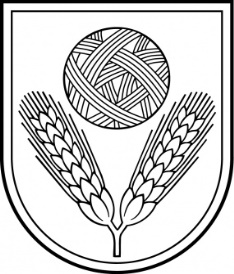 Rēzeknes novada DomeReģ.Nr.90009112679Atbrīvošanas aleja 95A, Rēzekne, LV – 4601,Tel. 646 22238; 646 22231, Fax. 646 25935,e–pasts: info@rezeknesnovads.lvInformācija internetā: http://www.rezeknesnovads.lvRēzeknes novada DomeReģ.Nr.90009112679Atbrīvošanas aleja 95A, Rēzekne, LV – 4601,Tel. 646 22238; 646 22231, Fax. 646 25935,e–pasts: info@rezeknesnovads.lvInformācija internetā: http://www.rezeknesnovads.lvPaskaidrojuma raksta sadaļasNorādāmā informācija1. Projekta nepieciešamības pamatojumsŠobrīd zemes īpašnieku un tiesisko valdītāju atbildību par Rēzeknes novada pašvaldības nozīmes koplietošanas meliorācijas sistēmu, kurām šāds statuss piešķirts ar Rēzeknes novada domes lēmumu, ekspluatācijas un uzturēšanas noteikumu pārkāpšanu, nosaka Rēzeknes novada pašvaldības 2016.gada 4.augusta saistošie noteikumi Nr.73 “Par atbildību par pašvaldības nozīmes koplietošanas meliorācijas sistēmu ekspluatācijas un uzturēšanas noteikumu pārkāpšanu”, turpmāk - Saistošie noteikumi Nr.73, kuri spēkā no 2016.gada 15.septembra (publicēti Rēzeknes novada pašvaldības bezmaksas izdevumā „Rēzeknes novada ziņas” 2016.gada 14.septembrī Nr.4 (40)). Šobrīd līdzdarbības pienākumu veidus, saņemot sociālo palīdzību Rēzeknes novada pašvaldībā, saistošie noteikumi nosaka Rēzeknes novada pašvaldības 2013.gada 7.februāra saistošie noteikumi Nr.97 „Par līdzdarbības pienākumu veidiem, saņemot sociālo palīdzību Rēzeknes novadā”, turpmāk - Saistošie noteikumi Nr.97, kuri spēkā no 2013.gada 27.marta (publicēti Rēzeknes novada pašvaldības bezmaksas izdevumā „Rēzeknes novada ziņas” 2013.gada 26.martā Nr.1 (18)).Ņemot vērā Vides aizsardzības un reģionālās attīstības ministrijas 2022.gada 2.maija atzinumu Nr.1-18/3225 “Par saistošajiem noteikumiem Nr.40” lietderīgi atcelt izdotos Rēzeknes novada pašvaldības 2022.gada 7.aprīļa saistošos noteikumus Nr.40 „Par atbildību par pašvaldības nozīmes koplietošanas meliorācijas sistēmu ekspluatācijas un uzturēšanas noteikumu pārkāpšanu”.Ņemot vērā Vides aizsardzības un reģionālās attīstības ministrijas 2022.gada 10.maija atzinumu Nr.1-18/3433 “Par saistošajiem noteikumiem Nr.44” lietderīgi atcelt izdotos Rēzeknes novada pašvaldības 2022.gada 21.aprīļa saistošos noteikumus Nr.44 „Par līdzdarbības pienākumu veidiem, saņemot sociālo palīdzību Rēzeknes novadā”. Ņemot vērā iepriekšminēto ir nepieciešams izdot saistošos noteikumus, ar kuriem par spēku zaudējušiem tiks atzīti Saistošie noteikumi Nr. 73 un  Saistošie noteikumi Nr.97. 2. Īss projekta satura izklāstsSaistošie noteikumi atzīst par spēku zaudējušiem Saistošos noteikumus Nr.73 un  Saistošos noteikumus Nr.97.3. Informācija par plānoto projekta ietekmi uz pašvaldības budžetuSaistošie noteikumi neatstās ietekmi uz pašvaldības budžetu. Lai nodrošinātu saistošo noteikumu projekta izpildi nav nepieciešams veidot jaunas institūcijas vai radīt jaunas darba vietas.4. Informācija par plānoto projekta ietekmi uz uzņēmējdarbības vidi pašvaldības teritorijāAr saistošajiem noteikumiem nav noteikta mērķgrupa, uz kuru attiecināms saistošo noteikumu tiesiskais regulējums.Uzņēmējdarbības vidi pašvaldības teritorijā saistošie noteikumi neskars.5. Informācija par administratīvajām procedūrāmSaistošie noteikumi neskar administratīvās procedūras.6. Informācija par konsultācijām ar privātpersonāmSabiedrības viedoklis Saistošo noteikumu projekta izstrādāšanā nav nepieciešams un netika noskaidrots.